АДМИНИСТРАЦИЯ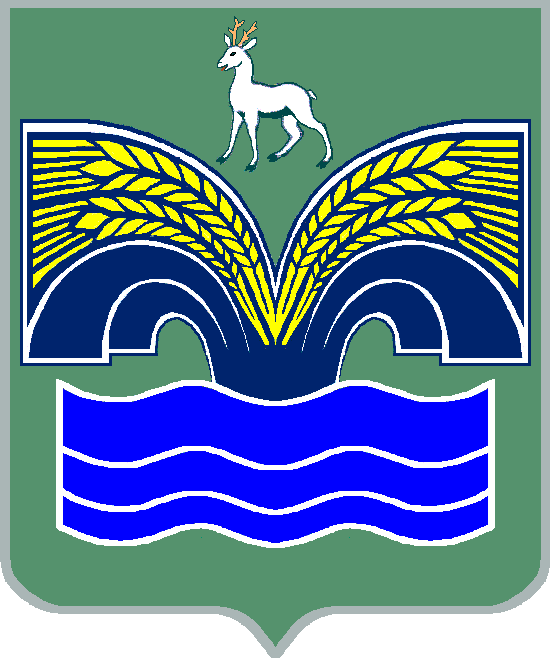 СЕЛЬСКОГО ПОСЕЛЕНИЯ КРАСНЫЙ  ЯРМУНИЦИПАЛЬНОГО РАЙОНА КРАСНОЯРСКИЙСАМАРСКОЙ ОБЛАСТИПОСТАНОВЛЕНИЕ«4»  марта 2020  год    №  88Об утверждении карты (паспорта) комплаенс-рисков сельского поселения Красный Яр  муниципального района Красноярский Самарской области и «дорожной карты» по их снижениюВ целях реализации Указа Президента Российской Федерации от 21.12.2017 № 618 «Об основных направлениях государственной политики по развитию конкуренции», во исполнение Постановления администрации сельского поселения Красный Яр   от 21.02.2020 года  № 72 «О системе внутреннего обеспечения соответствия требованиям антимонопольного законодательства в администрации сельского поселения Красный Яр  муниципального района Красноярский Самарской области» Администрация сельского поселения Красный Яр ПОСТАНОВЛЯЕТ:1. Утвердить карту (паспорт) комплаенс-рисков администрации сельского поселения Красный Яр  муниципального района Красноярский Самарской области (приложение № 1);2. Должностным лицам администрации сельского поселения Красный Яр  муниципального района Красноярский Самарской области обеспечить в своей деятельности в рамках возложенных полномочий принятие исчерпывающих мер в целях недопущения нарушений антимонопольного законодательства.3. Довести настоящее постановление до сведения заинтересованных должностных лиц.3. Опубликовать настоящее постановление в газете «Планета Красный Яр» и разместить  на официальном сайте администрации сельского поселения Красный Яр в сети Интернет http://www.kryarposelenie.ru.4. Контроль за исполнением настоящего распоряжения оставляю за собой.5. Настоящее постановление вступает в силу со дня его официального опубликования.Глава сельского поселения Красный Яр муниципального района КрасноярскийСамарской  области                                                                       А.Г. БушовВедерников А.В.Приложение № 1к постановлению администрации сельского поселения Красный Ярот 04.03.2020 г. № 88Карта (паспорт) комплаенс-рисков администрации сельского поселения Красный Яр  муниципального района Красноярский Самарской областиПриложение № 2к постановлению администрации сельского поселения Красный Ярот 04.03.2020 г. № 88ПЛАН МЕРОПРИЯТИЙ («ДОРОЖНАЯ КАРТА»)по снижению комплаенс-рисков администрации сельского поселения Красный Яр  муниципального района Красноярский Самарской областиУровень рискаВид риска (описание)Причины и условия возникновения (описание)Общие меры по минимизации и устранению рисковНаличие (отсутствие) остаточных рисковВероятность повторного возникновения рисковВысокийНе предусмотренное законодательством о контрактной системе ограничение доступа к участию в закупках товаров, работ, услуг для муниципальных нужд, проводимых конкурентными способамиОшибочное применение специалистами администрации муниципального района Красноярский Самарской области (далее – специалисты) норм антимонопольного и бюджетного законодательства; отсутствие достаточной квалификации у специалистов;высокая нагрузка на специалистовПериодическое обучение специалистов, осуществляющих закупки товаров, работ, услуг для обеспечения муниципальных нужд;проведение круглых столов по изменениям законодательстваОстаточные риски маловероятныПовторное возникновение рисков маловероятноВысокийУстановление не предусмотренных законом о контрактной системе требований к товарам, работам, услугамОшибочное применение специалистами норм антимонопольного и бюджетного законодательства; отсутствие достаточной квалификации у специалистов;высокая нагрузка на специалистовПериодическое обучение специалистов, осуществляющих закупки товаров, работ, услуг для обеспечения муниципальных нужд;проведение круглых столов по изменениям законодательстваОстаточные риски маловероятныПовторное возникновение рисков маловероятноВысокийВключение в состав лотов товаров, работ, услуг, функционально не связанных между собой и предметом закупкиОшибочное применение специалистами норм антимонопольного и бюджетного законодательства; отсутствие достаточной квалификации у специалистов;высокая нагрузка на специалистовПериодическое обучение специалистов, осуществляющих закупки товаров, работ, услуг для обеспечения муниципальных нужд;проведение круглых столов по изменениям законодательстваОстаточные риски маловероятныПовторное возникновение рисков маловероятноВысокийНарушение при осуществлении закупок товаров, работ, услуг для муниципальных нужд путем выбора способа определения поставщика, повлекшее за собой нарушение антимонопольного законодательстваИспользование способа определения поставщика, повлекшее за собой необоснованное сокращение числа участников закупки;отсутствие достаточной квалификации у специалистов;высокая нагрузка на специалистовПериодическое обучение специалистов, осуществляющих закупки товаров, работ, услуг для обеспечения муниципальных нужд;проведение круглых столов по изменениям законодательстваОстаточные риски маловероятныПовторное возникновение рисков маловероятноВысокийСоздание участнику (участникам) закупки преимущественных условий участия в закупках, а также предоставление ему (им) доступа к информации в приоритетном порядкеНедостаточная проработка  документации о закупке;стремление привлечь к участию в закупках надежного поставщика;отсутствие достаточной квалификации у специалистовПовышение качества проработки документации о закупке;усиление внутреннего контроля за соблюдением специалистами антимонопольного законодательства, а также законодательства о контрактной системе в сфере закупок товаров, работ, услуг для обеспечения муниципальных нужд;исключение случаев взаимодействия организатора закупки с хозяйствующими субъектами по вопросам предоставления им информации о проведении закупки в приоритетном порядкеОстаточные риски маловероятныПовторное возникновение рисков маловероятноВысокийНарушение порядка определения и обоснования начальной (максимальной) цены контрактаОшибочное применение специалистами норм антимонопольного и бюджетного законодательства; отсутствие достаточной квалификации у специалистов;высокая нагрузка на специалистов.Периодическое обучение специалистов, осуществляющих закупки товаров, работ, услуг для обеспечения муниципальных нужд;проведение круглых столов по изменениям законодательстваОстаточные риски маловероятныПовторное возникновение рисков маловероятноВысокийНарушение процедуры проведения аукционов (торгов) на право заключения договора аренды (безвозмездного  пользования) муниципального имущества (за исключением земельных участков)Несвоевременное опубликование извещения о проведении торгов;неполные сведения в извещении о проведении торгов (отсутствие технических условий, неверно указаны реквизиты для задатка);ошибочное применение специалистами норм антимонопольного и бюджетного законодательства; отсутствие достаточной квалификации у специалистов;высокая нагрузка на специалистовПериодическое обучение специалистов, осуществляющих закупки товаров, работ, услуг для обеспечения муниципальных нужд;контроль и согласование документов руководителем юридического отделаОстаточные риски маловероятныПовторное возникновение рисков маловероятноВысокийНарушение антимонопольного законодательства при оказании муниципальных услуг Низкая квалификация  сотрудников администрации, Повышение квалификации у специалистовОстаточные риски маловероятныПовторное возникновение рисков маловероятноСущественныйЗаключение соглашения, которое может привести к ограничению, устранению или недопущению конкуренцииНедооценка специалистами администрации отрицательного воздействия положений соглашения на состояние конкуренции;недостаточность знаний антимонопольного законодательства у специалистов администрации;недостаточный уровень внутреннего контроля за соблюдением антимонопольного законодательстваПовышение квалификации у специалистов в части знаний антимонопольного законодательства;усиление внутреннего контроля за соблюдением специалистами администрации антимонопольного законодательстваОстаточные риски маловероятныПовторное возникновение рисков маловероятноСущественныйРазработка проектов нормативных правовых актов, соглашений и осуществление действий (бездействия), которые могут привести к недопущению, ограничению, устранению конкуренцииНедостаточная координация процесса разработки проекта нормативного правового акта ответственным структурным подразделением;ненадлежащий уровень правовой экспертизы и анализа проектов нормативных правовых актов на предмет соответствия нормам антимонопольного законодательстваПовышение уровня квалификации должностных лиц, ответственных за разработку проектов правовых актов;мониторинг и анализ практики применения антимонопольного законодательства;анализ проектов правовых актов на наличие риска нарушения антимонопольного законодательстваОстаточные риски маловероятныПовторное возникновение рисков маловероятноСущественныйНарушение предоставления преференций антимонопольного законодательства при предоставлении места размещения нестационарного торгового объектаНесоблюдение порядка размещения нестационарного торгового объекта;предоставление преференций, не основанных на нормах законодательстваПериодическое обучение специалистов, осуществляющих закупки товаров, работ, услуг для обеспечения муниципальных нужд;контроль и согласование документов руководителем юридического отделаОстаточные риски маловероятныПовторное возникновение рисков маловероятноСущественныйРазработка и принятие нормативных правовых актов, положения которых могут привести к ограничению, устранению или недопущению конкуренции, в том числе посредством установления в порядках предоставления субсидий критериев отбора их получателей, которые могут привести к ограничению или устранению конкуренцииНедооценка специалистами администрации отрицательного воздействия положений проектов нормативных правовых актов на состояние конкуренции;ошибочное применение специалистами администрации норм антимонопольного законодательства;недостаточность знаний антимонопольного законодательства у специалистов администрации;недостаточный уровень внутреннего контроля за соблюдением специалистами администрации требований антимонопольного законодательстваБолее детальное изучение специалистами администрации положений антимонопольного законодательства;усиление внутреннего контроля за проведением разработчиками проектов нормативных правовых актов оценки соответствия их положений требованиям антимонопольного законодательства;размещение специалистами администрации разработанных им проектов нормативных правовых актов на официальном сайте администрации в информационно-телекоммуникационной сети «Интернет» в целях обеспечения оценки их влияния на развитие конкуренции гражданами и организациями;повышение квалификации у специалистов администрации в части знаний антимонопольного законодательстваОстаточные риски маловероятныПовторное возникновение рисков маловероятноСущественныйПредоставление обратившимся гражданам или юридическим лицам информации в приоритетном порядкеНедостаточный уровень внутреннего контроляУсиление внутреннего контроля;повышение уровня квалификации  у специалистов администрацииОстаточные риски маловероятныПовторное возникновение рисков маловероятноНезначительныйНезаконное оказание муниципальной услуги, принятие необоснованных решенийОшибочный анализ информации (документов);неоднозначность толкования формулировок законодательства и нормативно-правовых актов;нарушение сроков оказания муниципальных услуг, затягивание (препятствие) процедуры предоставления муниципальной услуги, запрос недопустимых документов или сведений, необоснованный отказ в предоставлении муниципальной услуги;отсутствие достаточной квалификации у специалистов;ненадлежащее осуществление текущего контроля за предоставлением муниципальных услугКонтроль со стороны руководителей структурных подразделений, задействованных в проведении аукционов (торгов);проведение плановых совещаний со специалистами администрацииОстаточные риски   маловероятныПовторное возникновение рисков маловероятноКомплаенс -рискМероприятия по минимизации и устранению комплаенс-рискаОтветственныйисполнительСрокисполнениямероприятийПоказатель(ожидаемы результат)Подготовка ответов на обращения физических и юридических лиц в приоритетном порядке Сотрудники администрациипостоянноПринятие муниципальных правовых актов, положения которых привели или могут привести к недопущению, ограничению или устранению конкуренции- повышение квалификации сотрудников, ответственных за подготовку муниципальных правовых актов;- анализ проектов муниципальных правовых актов на соответствие требованиям антимонопольного законодательстваЗаместитель Главысоответствующегонаправления деятельности АдминистрацииПостоянноМинимизация рисков за счет повышения уровня компетенции сотрудников при подготовке проектов муниципальных правовых актовНарушение порядка определения победителя или победителей торгов, запроса котировок, запроса предложений-повышение квалификации сотрудников, ответственных за проведение закупок;-контроль за соблюдением требований законодательства в сфере закупокГлава поселения, специалист (контрактный управляющий)ПостоянноМинимизация рисков за счет повышения уровня компетенций сотрудников, ответственных за проведение закупок; повышение уровня контроля со стороны руководителяНе предусмотренное федеральными законами или иными нормативными правовыми актами ограничение доступа к участию в торгах, запросе котировок, запросе предложений;-повышение квалификации сотрудников, ответственных за проведение закупок;-контроль за соблюдением требований законодательства в сфере закупокГлава поселения, специалист (контрактный управляющий)ПостоянноМинимизация рисков за счет повышения уровня компетенций сотрудников, ответственных за проведение закупок; повышение уровня контроля со стороны руководителяУстановление непредусмотренных законодательством Российской Федерации требований к товарам или хозяйствующим субъектамОграничение конкуренции между участниками торгов, участниками запроса котировок, участниками запроса предложений путем включения в состав лотов товаров, работ, услуг, технологически и функционально не связанных с товарами, работами, услугами, поставки, выполнение, оказание которых являются предметом торгов, запроса котировок, запроса предложений